Universidade Federal de Santa Catarina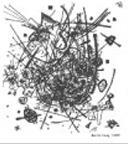 Programa de Pós-Graduação em Educação Científica e TecnológicaCentro de Ciências Físicas e MatemáticasCentro de Ciências da EducaçãoCentro de Ciências BiológicasRESULTADO APÓS RECURSO DO PROCESSO SELETIVO PARA CONCESSÃO DE BOLSAS DE DOUTORADO CAPES/PROEX - EDITAL 001/CB/PPGECT/2017Florianópolis, 18 de Setembro de 2017.Comissão de BolsasORDEM DE CLASSIFICAÇÃONOMETURMA1Paula Simone Busko2017/022Glaucia de Sousa Moreno2017/023Joselaine Setlik2017/024Fábio Bartolomeu Santana2017/025Marinilde Tadeu Karat2017/026Alayde Ferreira dos Santos2017/027Patrícia Link Runtzel2017/028Victor Augusto Bianchetti Rodrigues2017/029Yohana Taise Hoffmann2017/0210Helen Clemes Cardoso2017/0211Lucas Alexandre Debatin Maurici2017/0212Jéssica Ignácio de Souza2017/0213Daiane Quadros de Oliveira2017/02